от 31 августа 2021 года						                       № 66-сг. КурганО зачислении в группы, финансируемых за счет средств областного бюджетаВ соответствии с Правилами приёма ГБПОУ «Курганский промышленный техникум» на 2021-2022 учебный год, на основании решения приемной комиссии (протокол № 3 от 31.08.2021 года)ПРИКАЗЫВАЮ:           1.Зачислить с 1 сентября 2021 года в техникум на 1 курс заочной формы обучения абитуриентов, поступающих на базе основного общего образования по программам подготовки специалистов среднего звена- в группу 112/3з по специальности 15.02.12 «Монтаж, техническое обслуживание и ремонт промышленного оборудования (по отраслям)», срок обучения 4 года 10 месяцев (согласно списку): 1. Антропов Артем Викторович2. Безносов Илья Николаевич3. Кузеванова Елизавета Станиславовна4. Булатов Станислав Владимирович5. Головина Елена Евгеньевна6. Егорова Надежда Сергеевна7. Куликова Наталья Владимировна8. Малых Екатерина Александровна9. Могутов Василий Анатольевич10. Никонов Геннадий Геннадьевич11. Прикоп Игорь Юрьевич12. Резепин Роман Степанович13. Успеньева Марина Павловна14. Чернаков Евгений Петрович           2. Зачислить с 1 сентября 2020 года в техникум на 1 курс заочной формы обучения абитуриентов, поступающих на базе среднего (полного) общего образования по программам подготовки специалистов среднего звена - в группу 114/3з по специальности 13.02.11 «Техническая эксплуатация и обслуживание электрического и электромеханического оборудования» (по отраслям), срок обучения 3 года 10 месяцев (согласно списку):1. Крикливцев Андрей Сергеевич2. Китаев Николай Анатольевич3. Савельев Максим Михайлович4. Чернышов Максим Михайлович5. Штейнгауэр Вольфганг Рустамович- в группу 120/3з по специальности 22.02.06 «Сварочное производство», срок обучения 3 года 10 месяцев (согласно списку):1. Бочкарев Сергей Александрович2. Волков Егор Сергеевич3. Иванов Иван Юрьевич4. Максимов Евгений Валерьевич5. Сенченко Михаил Юрьевич6. Торопов Денис Сергеевич7. Шабунина Екатерина Петровна- в группу 123/3з по специальности 23.02.07 «Техническое обслуживание и ремонт двигателей, систем и агрегатов автомобилей», срок обучения 3 года 10 месяцев (согласно списку):1. Барсуков Виктор Михайлович2. Кошелев Никита Геннадьевич3. Ларионов Денис Андреевич4. Пыстин Константин Викторович5. Коненков Александр Николаевич6. Юзеев Юнир Зуфарович           3. Заведующей учебной часть Махановой И.А. внести выше указанных студентов из 1 и 2 пунктов  в алфавитную книгу, сформировать личные дела студентов не позднее 15 сентября 2021года.      Директор ГБПОУ «Курганский         промышленный техникум»				             В.Д.СапрыгинКоркина Лариса Финогентовна8(3522) 25-58-47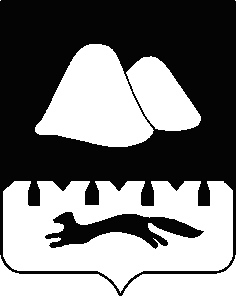 ДЕПАРТАМЕНТ ОБРАЗОВАНИЯ И НАУКИ КУРГАНСКОЙ ОБЛАСТИГОСУДАРСТВЕННОЕ БЮДЖЕТНОЕ ПРОФЕССИОНАЛЬНОЕ ОБРАЗОВАТЕЛЬНОЕ УЧРЕЖДЕНИЕ«КУРГАНСКИЙ ПРОМЫШЛЕННЫЙ ТЕХНИКУМ»ПРИКАЗ